Assistant Director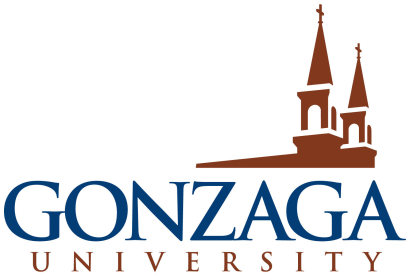 Center for Cura PersonalisPosition DescriptionJOB PURPOSE:The Assistant Director of the Center of Cura Personalis is responsible for the following:Managing the caseload and support systems for students at risk for the Division of Student Development Developing a systematic approach to finding out students (or their family members) that might be impacted by various circumstances beyond their control (e.g., natural disasters, fire, etc.) and how it could impact their ability to persist in collegeCreating and implementing educational programming and student support initiatives in key areas including gender-related issues, eating disorders, self-harm, general wellness, transition to college, alcohol and drug misuse, etc.Serves as the lead case manager on follow-up for the Dean of Students by advising and providing appropriate referrals for students in need of services for major behavioral issues (self-harm, at risk students, care and concern) and maintains records on individual, assigned casesESSENTIAL FUNCTIONS:Co-Chairs the Case / Student Behavioral Intervention team and works collaboratively with various Student Development Departments and student service areas (i.e. Housing, Health Center, Counseling Center, DREAM, Academic Advising and Assistance, etc.) on individual action / support plans for students of concern (i.e. those identified to be in crisis or at risk of leaving the institution)Supervises the Case Management team which currently includes one full time case manager and an institutional work-study student.  Maintains the Student of Concern intake process and web presenceCo-coordinates recruitment, training, and support of the University Sexual Assault Response Team with member of the Office of Institutional InvestigationSupervises the implementation of drug and alcohol assessments by contracting with a third party vendor and maintaining that business relationship as students are sent for referrals; follow sup as necessary.Serves as a member of the Student Development Division’s On-Call staff and serves as an intake person for students in crisis situations.OTHER FUNCTIONS:Advises on creation, training, and implementation of appropriate University emergency and crisis response protocolsAttends weekly De-briefing meetingsManages and is accountable for an operating budget associated with this positionServes on department and University committees as assignedAssumes any additional duties and responsibilities that may be assignedSUPERVISION GIVEN / RECEIVED:The Assistant Director of the Center for Cura Personalisis expected to be able to work alone and exercise professional judgment when on-call.  While they collaborate across the entire Student Development Division and specifically the Office of Student Community Standards leadership teams, this position reports directly to the Dean of Students. MINIMUM QUALIFATIONS:Strong oral and written communication skillsStrong organizational skillsComputer skills – especially database, spreadsheet, etc.Ability to make decisions and work independentlyMaster’s Degree in Leadership, Student Affairs, Counseling, or other related discipline4 years of experience in Student Affairs administration4 years of University discipline experience / conduct administrationConfidentiality is vital in this positionAbility to work with diverse faculty, staff, student, and parent populations at all levelsDESIRED QUALIFICATIONS:Knowledge of Microsoft Office and Banner2 years supervisory experience of professional staff in a university setting2 years of Case Management experience4 years of on-call experienceResidential Life experience in the university setting